Word Problem Project	Name: _________________________Foundations of Math 1	Date: ___________ Block: _______	DUE:  Tuesday, October 29Create an original word problem that involves the use of a geometric figure and polynomials.  Your problem should be neat on plain white paper and be colored in (nothing left in pencil).  Be sure to make your problem creative and include a picture!  Your problem must include the following:_______ /10:  Name and correct materials used (plain paper, colored work, etc)_______ /10:  Uses polynomials for the side lengths (monomials and binomials only)  _______ /10:  Incorporates area, perimeter, and the area of a shaded region into the word problem_______ /10:  Correct work is shown, with final solution highlighted or circled_______ /10:  Illustrated, creative, and neat_______ /50:  TotalExample: (may not be used)Silas just bought a new house with a below-ground rectangular pool in the backyard.  The length of the pool is (x + 2) and the width is (2x + 1).  The length of the yard is (2x + 4) and the width is (3x + 2).How many square feet of the backyard does the pool take up?How much of the backyard is grass that needs to be mowed?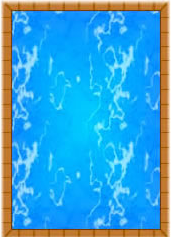 If Silas wants to plant flowers all around the pool, what is the distance around the pool? Area pool = (length)(width)Area pool = (x + 2)(2x + 1)Area pool = 2x2 + 1x + 4x + 2Area pool = 2x2 + 5x + 2Area yard = (2x + 4)(3x + 2)Area yard = 6x2 + 4x + 12x + 8Area yard = 6x2 + 16x + 8Area grass = Area yard – Area poolArea grass = (6x2 + 16x + 8) – (2x2 + 5x + 2)Area grass = 6x2 + 16x + 8 – 2x2 – 5x – 2Area grass = 4x2 + 11x + 6Distance = Perimeter = 2(length) + 2(width)P = 2(x + 2) + 2(2x + 1)P = 2x + 2 + 4x + 2P = 6x + 4